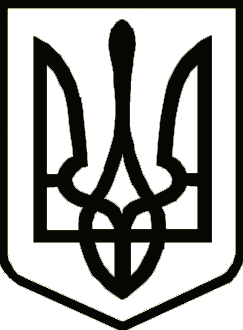 У К Р А Ї Н АЧЕРНІГІВСЬКА ОБЛАСНА ДЕРЖАВНА АДМІНІСТРАЦІЯУПРАВЛІННЯ КАПІТАЛЬНОГО БУДІВНИЦТВАН А К А З11.02.2019                                                  м. Чернігів			                       № 39Про закріплення спеціалістів по технаглядуУ зв’язку з початком робіт, відповідно до договорів підряду по об’єктах будівництва з метою забезпечення технічного нагляду за будівництвом об’єктів, н а к а з у ю :1. Закріпити за спеціалістом по веденню технічного нагляду              Максимовичем Юрієм Анатолієвичем наступні об’єкти:1.1. «Амбулаторія загальної практики сімейної медицини (на 1-2 лікаря) по  вул. Амосова в с. Хоробичі Городнянського району Чернігівської області – будівництво».1.2. «Амбулаторія загальної практики сімейної медицини (на 1-2 лікаря) по вул. Молодіжній, в с. Стольне Менського району Чернігівської області – будівництво» .Кваліфікаційний сертифікат інженера технічного нагляду, виданий Архітектурно-будівельною атестаційною комісією інженерів технічного нагляду АТ № 005777.2. Закріпити за спеціалістом по веденню технічного нагляду              Симоненком Анатолієм Івановичем наступні об’єкти:2.1. «Амбулаторія загальної практики сімейної медицини (на 1-2 лікаря) по вул. Миру, 190, в с. Грем'яч Новгород-Сіверського району Чернігівської області – будівництво».2.2 «Амбулаторія загальної практики сімейної медицини (на 1-2 лікаря) по вул. Незалежності, 28а,  в с. Кобижча Бобровицького району Чернігівської області - будівництво»Кваліфікаційний сертифікат інженера технічного нагляду, виданий Архітектурно-будівельною атестаційною комісією інженерів технічного нагляду від  03 липня 2015 року  АТ №003686.3. Контроль за виконанням наказу залишаю за собою.В.о. начальника	     	                                              	Н. КОВАЛЬЧУК